                       Small Group Sermon Questions                                                               Sunday, March 3, 2019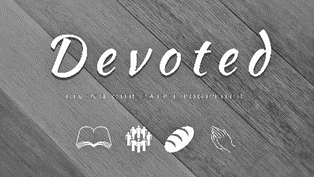 Part 5: Generous LivingOpening questionWhat’s the most generous act you’ve ever witnessed?Does giving come easy to you?  How about receiving?  Explain.Going Deeper QuestionsRead Acts 2:42-47. How generous is this community?  Why do you think they are generous?How do these practices in Acts 2 work together?Read I John 3:17-18. How does this passage help you understand Acts 2?  How do you live this out?Sid used the word companion to describe how we live together.  Companion is a Latin word meaning ‘with bread’.  Do you think the word is a good description of what should be happening in the church?  Why or why not?Leslie Newbiggin said, “The only hermenutic of the gospel is a congregation of men and women who believe it and live it.”  How is Hope Community doing in this regard?Larry Crabb said, “ I want to be part of a church that will greet me as I walk in the door and know I’m mess, maybe a well-socialized mess, perhaps a devoutly religious mess, maybe a therapeutically rearranged mess, perhaps even an actively missional mess – but still a mess.  I want know that I’m seen and still wanted, that I can drop the pretense, shed the masks, and enjoy the soul-enlivening experience of looking bad in the presence of love.  Then I’ll be more grateful for blessings, more passionate about mission, and more eager to share the gospel with lost people.”   What strikes you about this quote?  Do you agree with it?  Do you long to be known as a mess?  How is this significant in terms of community?Sid shared how the word love in the King James version is something replaced with the word charity.  How do you react to the word charity?  How do the two words (love and charity) connect?Read 2 Corinthians 3:5 and 2 Cor. 12:9.  Why is it so important to know your insufficiency?  How does this effect the way you give and receive?Read Romans 15:5-7.  What does this verse say about healthy community?  How is this community displayed in Acts 2?    